:				      II.  TARTALOMJEGYZÉK	I.	CímlapTartalomjegyzékTervezői nyilatkozatMűszaki leírásTervjegyzékKöltségvetési kiírásokIII. TERVEZŐI NYILATKOZATBudapest X. Szent László tér 29. HRSZ:39122 és 39123 sz. alattiKőbánya Önkormányzata épületébengépészeti helyiségek kialakítása a tetőtérbenAlulírott tervezők nyilatkozunk, hogy a tárgyi épület tartószerkezetére vonatkozóan:a) megfelel a vonatkozó jogszabályoknak, általános érvényű és eseti előírásoknak, igen	nemb) a jogszabályokban meghatározottaktól eltérés engedélyezése szükséges-e, igen	nemc) a vonatkozó nemzeti szabványtól eltérő műszaki megoldás alkalmazása esetén a szerkezet, eljárás vagy számítási módszer a szabványossal legalább egyenértékű, és 	igen	nemd) az adott tervezési feladatra azonos módszert alkalmaztam a hatások (terhek) és az ellenállások (teherbírás) megállapítására és azt a tervezés során teljes körűen alkalmaztam,	igen	neme) az építmény tervezésekor alkalmazott műszaki megoldás az Étv. 31. § (2) bekezdés c)-h) pontjában meghatározott követelményeknek megfelel, 	igen	nemf) a betervezett építési célú termékeknek - jogszabályban meghatározott esetekben - mi a vonatkozó jóváhagyott műszaki specifikáció típusa és száma,nem könnyűszerkezetes házg) az építési tevékenységgel érintett építmény tartalmaz-e azbesztet, igen	nemh) a tervezéshez szükséges kamarai tagsággal rendelkezünk,i) Az épület tartószerkezeti rendszerére készített modell és számítás az érvényben lévő Eurocode szabványsorozat alapján készült, a tervezett szerkezetek megfelelő biztonsággal viselik el a rájuk ható terheket és hatásokat2016. december hó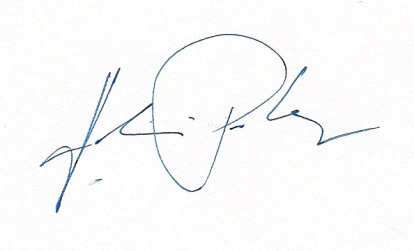 Halics Péter						okl. építőmérnök								T 01-9850						1142 Budapest, Rákosszeg utca 25/a	IV.  MŰSZAKI  LEÍRÁSAjánlatkérő a közbeszerzési eljárásokban az alkalmasság és a kizáró okok igazolásának, valamint a közbeszerzési műszaki leírás meghatározásának módjáról szóló 321/2015. (X. 30.) Korm. rendelet 46. § (3) bekezdése alapján rögzíti, hogy a műszaki dokumentációban meghatározott gyártmányú, eredetű, típusú dologra, eljárásra, tevékenységre, személyre, szabadalomra vagy védjegyre való hivatkozás csak a tárgy jellegének egyértelmű meghatározása érdekében történt, és a megnevezés alatt a „vagy azzal egyenértékű”-t kell érteni. Az egyenértékűség bizonyítása az ajánlattevő feladata.Előzmények	Jelen kiviteli dokumentáció részét képezi a generál tervezési tervdokumentációnak. A dokumentáció elkészítéséhez a gépészeti terek kialakítására vonatkozóan Fok Zoltán okl. épületgépész mérnök és a helyszíni szemle szolgáltak útmutatásul.Jelen tervben az épület tartószerkezeti rendszerét nem változtattuk meg. A gépészeti helyiségek kialakítása sem az épület tartószerkezeti rendszerét, sem a műemléki környezet miatt figyelembe veendő, a védett műemlékre rálátó homlokzati felületet nem érintik. A gépészeti helyiségekbe betervezett szerkezetek az érvényben lévő Eurocode szabványsorozat alapján tervezettek, megfelelő biztonsággal viselik el a rájuk ható terheket és hatásokatA tervezett gépészeti helyiségek általános leírásaMindhárom helyiség az önkormányzat épületének tetőterében kerül kialakításra. A nagyobb helyiség az önkormányzati épületrészben, a főlépcsőház feletti tetőtérben kerül kialakításra. A két kisebb helyiség a kispadlás elnevezésű tetőtérben kerülnek kialakításra. A méreteket a gyártás és helyszíni szerelés előtt ellenőrizni kell, pontosítani szükséges.3.0. 	Szerkezeti leírás3.1.	Helyiségek padozata	A helyiségek a főfalakra leterhelő, a jelenlegi fafödém és a kötőgerendázat közé tervezett acélgerendás szerkezetű padozatot kapnak.	A kispadlási helyiségeknél a főfalak fesztávolsága a rendelkezésre álló tervek alapján 2,5 és 3,2 m, melyekre a kéménytestek kikerülésével kerül fel a HEB120 főtartó gerendázat méterenkénti tengelytávolsággal és rá a 60×40×4 mm-es zártszelvény szelemenezés. A főtartók a falakra ráülnek acél kiegészítő lábakkal, illetve a térdfalakba beülnek. A kiegészítő lábak szintén HEB120 szelvényből készülnek és a csapos gerendafödém gerendavégei közé, a tégla főfalra kerülnek letámasztásra. A szelemenek a főtartókra hegesztéssel rögzítendőek. A szelemenekre kerül a 4 mm vastag bordáslemez, melyre a Rigidur E25 szárazpadló, majd a rugalmas ragasztóba ágyazott kerámia burkolat kerül (max. lapméret 20×20 cm).	Az önkormányzati épületnél a fesztávolság 4,8 m. A térdfalak az alattuk lévő főlépcsőházi falakhoz képest fél tégla vastagsággal visszaugranak, így a gerendázat a kialakult tégla vállra ültethetőek. A főtartó gerendázat HEB120 szelvényű, 50 cm-es tengelykiosztással. A főtartóra kerül a 4 mm vastag bordáslemez, melyre a Rigidur E25 szárazpadló, majd a rugalmas ragasztóba ágyazott kerámia burkolat kerül (max. lapméret 20×20 cm).3.2.	Felmenő szerkezetek A helyiségek felett a gépészeti terveknek megfelelő méretű „kutyaólak„ illetve kiemelések épülnek a meglévő és megmaradó szaruzatra. A szerkezetük fa anyagú, általánosan 10/15 cm fagerendázat. A héjazat a kialakuló tető hajlásszögek miatt fémlemez fedés.A helyiségek falszerkezetei 125 mm vastag gipszkarton falszerkezetek.Minden fal és padlószerkezetnek, valamint a helyiségek bejárati ajtainak tudnia kell a T=30 perces tűzállósági határértéket.Az acélszerkezet felületkezelése mivel a padlószerkezet védi, ezért csak alapmázolás és fedőfestés a beltéri festékvastagsági határértékeknek megfelelő vastagságban.3.3.	Betervezett szerkezeti anyagok teljesítmény jellemzői	Acélanyag:S235	Kötőelemek: 			8.8	Faszerkezetek: 			C24 Munkavédelem	Az építési munkákat csak felelős műszaki ember irányítása mellett szabad megkezdeni és elvégezni a legnagyobb körültekintés mellett a szükséges teherbírású és merevségű biztosító állványszerkezetek beépítését követően!	A fa tetőszerkezet és a fafödém anyaga miatt különösen óvatosan kell eljárni a helyszíni hegesztésekkel. A faszerkezeteket hegesztő ponyvával védeni kell, valamint a helyszínen kell tartani az előírásoknak megfelelően a porral oltó készülékeket és a vödör vizet. a hegesztéseknél egy embernek folyamatosan figyelnie kell a hegesztési zsarátnokokra.	A munkavégzés ideje alatt az általános és az építés helyi balesetelhárítási rendszabályokat szigorúan be kell tartani és tartatni! A keletkezett építési hulladékot az előírásoknak megfelelőn kell kezelni, elszállítatni.2016. december hó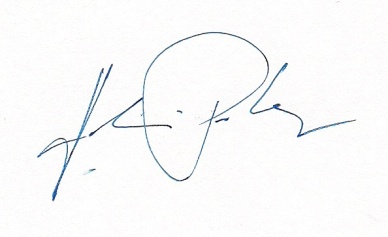 Halics Péter							Dancs Lászlóokl. építőmérnök							okl. építőmérnökT  01-9850 						 	T 01-9849V.  TERVJEGYZÉKKispadlás gépészeti helyiségeiÖnkormányzati épület gépészeti helyiségeKispadlás gépészeti helyiség acélszerkezet kiosztása 1Kispadlás gépészeti helyiség acélszerkezet kiosztása 2Önkormányzati épület gépészeti helyiség acélszerkezet kiosztásaRészlet1Részlet2Részlet3Nyílászáró konszignációRészletek (önkormányzati lph felett)Részletek (önkormányzati lph felett)Részletek (kispadlás)Részletek (kispadlás)VI.  KÖLTSÉGVETÉSI KIÍRÁSOKGÉPÉSZETI HELYISÉGEKKIALAKÍTÁSA TETŐTÉRBENBudapest X. Szent László tér 29.HRSZ: 39122, 39123KIVITELITERVDOKUMENTÁCIÓDátum:2016. decemberÉpíttető:Kőbánya ÖnkormányzataBudapest X. Szent László tér 29.Generál tervező:FZH Kft.1222 Budapest, Karácsony u. 7.Statikus tervező:Entek Kft.1046 Budapest, Dunakeszi u. 11. II/5.